Stonehouse Primary School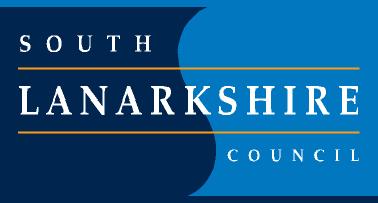 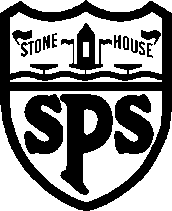 “enabling all to achieve success”Respect     Kindness    Honesty    Resilience    TeamworkStonehouse Primary School“enabling all to achieve success”Respect     Kindness    Honesty    Resilience    TeamworkStonehouse Primary School“enabling all to achieve success”Respect     Kindness    Honesty    Resilience    TeamworkStonehouse Primary School“enabling all to achieve success”Respect     Kindness    Honesty    Resilience    TeamworkStonehouse Primary School“enabling all to achieve success”Respect     Kindness    Honesty    Resilience    TeamworkOur priorities for 2023/24Raise attainment in Literacy; with a particular focus on Writing and early level Talking and Listening.Enhance the quality of learning, teaching and assessment for all learners through improved pedagogy.To re-establish a whole school vision for our curriculum.To raise attainment in Numeracy and Mathematics.What we will do to help achieve our priority.Implement updated approaches to planning, teaching and assessing of Writing.Increased moderation of Writing.New handwriting resources introduced.Selected staff will be trained in the Nuffield Early Language Intervention (NELI). A 20wk programme of 3-5 lessons will be delivered to identified Primary 1 pupils by trained members of staff. Teacher self-evaluation and creation of professional learning plan.Working groups created to focus on aspects of pedagogy.Planned inservice input on pedagogy and impact of.Professional learning reading group established.Teachers to complete Appendix 2 – Review/ revisit task from SLC Framework for the Curriculum. Teachers will engage with Building the Curriculum 3 as outlined in Appendix 2Parents/Carers on the Parent Council will participate in discussions about the refreshed curriculum information from Education Scotland.All stakeholders to be surveyed about the curriculum.Teachers to re-visit what Enterprise education is and will consider how they will incorporate an enterprise themed approach within their yearly plan.All classes will participate in a sustainability IDL project, focussing on food waste. Selected teachers will complete Maths Recovery training and implement this within their classrooms.Numeracy Co-ordinator will analyse data from GL Progress in to inform future steps in planning.CLPL for all staff on Number Talks.Staff will begin to implement the Number Talks approach within their lessons.How will we know?(Measures)Attainment data linked to Teacher Professional judgement Staff Writing audit comparison data.Self- evaluation (HGIOS4 2.3)Evidence from learning walks, learner conversations, sampling of Writing pieces.NELI Language Screening assessment dataPersonal self-evaluation websProfessional learning plansSchool self- evaluation (HGIOS4 1.2, 2.3)Evidence from quality management processes (classroom visits, pupil learner conversations) linked to attainment.A new curriculum rationale will be produced using views from all stakeholdersGL Progress in Maths assessments will show an increase in results.Sum Dog data reportsNumeracy ACEL data for identified pupils and for P1/4/7.